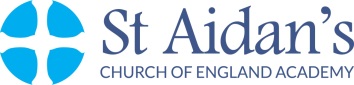 PRIVATE & CONFIDENTIAL – APPLICATION FORM FOR TEACHING POST Please read the notes on page 5 & 6 before completing this form.  An Enhanced Check from the Disclosure & Barring Services will be requested in the event of a successful application.  POST FOR WHICH YOU WISH TO BE CONSIDEREDERSONAL INFORMATION Part A:   PERSONAL DETAILSPart B:   EDUCATION & TRAINING   Please continue on a separate sheet if necessaryPart C:   CURRENT / MOST RECENT EMPLOYMENTPart D:   PREVIOUS EMPLOYMENT   Please continue on a separate sheet if necessaryPlease include all full-time, part-time and voluntary work since leaving secondary education following the format above.  B: EDUCATION & TRAININGPart F:   ADDITIONAL INFORMATION   Please continue on a separate sheet if necessaryPart G:   REFERENCESOPPORTUNITIES MONITORING SHEETH:   MONITORINGThis section of the form is for equal opportunities monitoring purposes which is kept separate from the rest of your Application Form and is not seen by anyone involved in the selection process. Please complete in BLOCK CAPITALSRef:  Title SurnameForename(s)Preferred nameDfES number National Insurance numberHave you obtained Qualified Teacher Status (QTS)? Yes/NoHave you obtained Qualified Teacher Status (QTS)? Yes/NoHave you obtained Qualified Teacher Status (QTS)? Yes/NoYES    NO       Date of Recognition:Date of Recognition:Are you in receipt of an Occupational Pension?Are you in receipt of an Occupational Pension?Are you in receipt of an Occupational Pension?YES    NO       Address:Address:Address:Post CodeDaytime Telephone No:(including STD)May we telephone you at work?May we telephone you at work?YES    NO       Evening Telephone No: (including STD)Mobile:Email Address:Are there any restrictions on your residence or employment in the UK? Yes/NoAre there any restrictions on your residence or employment in the UK? Yes/NoAre there any restrictions on your residence or employment in the UK? Yes/NoAre there any restrictions on your residence or employment in the UK? Yes/NoAre there any restrictions on your residence or employment in the UK? Yes/NoAre there any restrictions on your residence or employment in the UK? Yes/NoAre there any restrictions on your residence or employment in the UK? Yes/NoYES    NO        If Yes, please give detailsIf Yes, please give detailsAre there any adjustments that may be required should you be invited for interview? Yes/NoAre there any adjustments that may be required should you be invited for interview? Yes/NoAre there any adjustments that may be required should you be invited for interview? Yes/NoAre there any adjustments that may be required should you be invited for interview? Yes/NoAre there any adjustments that may be required should you be invited for interview? Yes/NoAre there any adjustments that may be required should you be invited for interview? Yes/NoAre there any adjustments that may be required should you be invited for interview? Yes/NoYES    NO        If so, please give details If so, please give details If so, please give details If so, please give details Main SubjectSubsidiary SubjectAge Range for which TrainedName  & Address of School/College/UniversitySubject & QualificationGradePeriod of StudyPeriod of StudyName  & Address of School/College/UniversitySubject & QualificationGradeFromToRelevant Professional Development Courses Attended During the Last Three YearsRelevant Professional Development Courses Attended During the Last Three YearsRelevant Professional Development Courses Attended During the Last Three YearsRelevant Professional Development Courses Attended During the Last Three YearsCourseOrganised byDurationDated CompletedPost HeldName & Address of EmployerName & Address of EmployerAge RangeDates Post HeldDates Post HeldToFromNORSalary including allowances£Notice PeriodRemuneration or benefitsReason for LeavingPost HeldName & Address of EmployerName & Address of EmployerAge RangeDates Post HeldDates Post HeldToFromNORSalary including allowances££££Remuneration or benefitsReason for LeavingPost HeldName & Address of EmployerName & Address of EmployerAge RangeDates Post HeldDates Post HeldToFromNORSalary including allowances££££Remuneration or benefitsReason for LeavingPlease describe your current post indicating its scope and the responsibilities it entails adding any further information which supports your application and demonstrates how you meet the specification of the post for which you wish to be considered.  Please give the name, address and status of two persons who can support your application and who have agreed to their names being used.  One of the referees must be your current or most recent employer.  If you are not currently working with children but have done so in the past, a reference will be required from the employer by whom you were most recently employed in work with children.  Please note that if you are selected for interview, your references will automatically be taken up and we may approach previous employers for information to verify particular experience or qualifications, prior to interview.  If you do not wish us to do this, please advise below stating the reason why:Please give the name, address and status of two persons who can support your application and who have agreed to their names being used.  One of the referees must be your current or most recent employer.  If you are not currently working with children but have done so in the past, a reference will be required from the employer by whom you were most recently employed in work with children.  Please note that if you are selected for interview, your references will automatically be taken up and we may approach previous employers for information to verify particular experience or qualifications, prior to interview.  If you do not wish us to do this, please advise below stating the reason why:Please give the name, address and status of two persons who can support your application and who have agreed to their names being used.  One of the referees must be your current or most recent employer.  If you are not currently working with children but have done so in the past, a reference will be required from the employer by whom you were most recently employed in work with children.  Please note that if you are selected for interview, your references will automatically be taken up and we may approach previous employers for information to verify particular experience or qualifications, prior to interview.  If you do not wish us to do this, please advise below stating the reason why:Please give the name, address and status of two persons who can support your application and who have agreed to their names being used.  One of the referees must be your current or most recent employer.  If you are not currently working with children but have done so in the past, a reference will be required from the employer by whom you were most recently employed in work with children.  Please note that if you are selected for interview, your references will automatically be taken up and we may approach previous employers for information to verify particular experience or qualifications, prior to interview.  If you do not wish us to do this, please advise below stating the reason why:Please give the name, address and status of two persons who can support your application and who have agreed to their names being used.  One of the referees must be your current or most recent employer.  If you are not currently working with children but have done so in the past, a reference will be required from the employer by whom you were most recently employed in work with children.  Please note that if you are selected for interview, your references will automatically be taken up and we may approach previous employers for information to verify particular experience or qualifications, prior to interview.  If you do not wish us to do this, please advise below stating the reason why:Please give the name, address and status of two persons who can support your application and who have agreed to their names being used.  One of the referees must be your current or most recent employer.  If you are not currently working with children but have done so in the past, a reference will be required from the employer by whom you were most recently employed in work with children.  Please note that if you are selected for interview, your references will automatically be taken up and we may approach previous employers for information to verify particular experience or qualifications, prior to interview.  If you do not wish us to do this, please advise below stating the reason why:Please give the name, address and status of two persons who can support your application and who have agreed to their names being used.  One of the referees must be your current or most recent employer.  If you are not currently working with children but have done so in the past, a reference will be required from the employer by whom you were most recently employed in work with children.  Please note that if you are selected for interview, your references will automatically be taken up and we may approach previous employers for information to verify particular experience or qualifications, prior to interview.  If you do not wish us to do this, please advise below stating the reason why:Please give the name, address and status of two persons who can support your application and who have agreed to their names being used.  One of the referees must be your current or most recent employer.  If you are not currently working with children but have done so in the past, a reference will be required from the employer by whom you were most recently employed in work with children.  Please note that if you are selected for interview, your references will automatically be taken up and we may approach previous employers for information to verify particular experience or qualifications, prior to interview.  If you do not wish us to do this, please advise below stating the reason why:Please give the name, address and status of two persons who can support your application and who have agreed to their names being used.  One of the referees must be your current or most recent employer.  If you are not currently working with children but have done so in the past, a reference will be required from the employer by whom you were most recently employed in work with children.  Please note that if you are selected for interview, your references will automatically be taken up and we may approach previous employers for information to verify particular experience or qualifications, prior to interview.  If you do not wish us to do this, please advise below stating the reason why:If you are currently working with children, on a paid or voluntary basis, your current employer will be asked about disciplinary offences relating to children, including any penalty which is time expired, and whether you have been the subject of any child protection concerns, and if so, the outcome of the enquiry or disciplinary procedure. If you are not currently working with children but have done so in the past, the relevant previous employer will be asked about those issues.References from relatives or friends writing solely as friends will not be accepted.If you are currently working with children, on a paid or voluntary basis, your current employer will be asked about disciplinary offences relating to children, including any penalty which is time expired, and whether you have been the subject of any child protection concerns, and if so, the outcome of the enquiry or disciplinary procedure. If you are not currently working with children but have done so in the past, the relevant previous employer will be asked about those issues.References from relatives or friends writing solely as friends will not be accepted.If you are currently working with children, on a paid or voluntary basis, your current employer will be asked about disciplinary offences relating to children, including any penalty which is time expired, and whether you have been the subject of any child protection concerns, and if so, the outcome of the enquiry or disciplinary procedure. If you are not currently working with children but have done so in the past, the relevant previous employer will be asked about those issues.References from relatives or friends writing solely as friends will not be accepted.If you are currently working with children, on a paid or voluntary basis, your current employer will be asked about disciplinary offences relating to children, including any penalty which is time expired, and whether you have been the subject of any child protection concerns, and if so, the outcome of the enquiry or disciplinary procedure. If you are not currently working with children but have done so in the past, the relevant previous employer will be asked about those issues.References from relatives or friends writing solely as friends will not be accepted.If you are currently working with children, on a paid or voluntary basis, your current employer will be asked about disciplinary offences relating to children, including any penalty which is time expired, and whether you have been the subject of any child protection concerns, and if so, the outcome of the enquiry or disciplinary procedure. If you are not currently working with children but have done so in the past, the relevant previous employer will be asked about those issues.References from relatives or friends writing solely as friends will not be accepted.If you are currently working with children, on a paid or voluntary basis, your current employer will be asked about disciplinary offences relating to children, including any penalty which is time expired, and whether you have been the subject of any child protection concerns, and if so, the outcome of the enquiry or disciplinary procedure. If you are not currently working with children but have done so in the past, the relevant previous employer will be asked about those issues.References from relatives or friends writing solely as friends will not be accepted.If you are currently working with children, on a paid or voluntary basis, your current employer will be asked about disciplinary offences relating to children, including any penalty which is time expired, and whether you have been the subject of any child protection concerns, and if so, the outcome of the enquiry or disciplinary procedure. If you are not currently working with children but have done so in the past, the relevant previous employer will be asked about those issues.References from relatives or friends writing solely as friends will not be accepted.If you are currently working with children, on a paid or voluntary basis, your current employer will be asked about disciplinary offences relating to children, including any penalty which is time expired, and whether you have been the subject of any child protection concerns, and if so, the outcome of the enquiry or disciplinary procedure. If you are not currently working with children but have done so in the past, the relevant previous employer will be asked about those issues.References from relatives or friends writing solely as friends will not be accepted.If you are currently working with children, on a paid or voluntary basis, your current employer will be asked about disciplinary offences relating to children, including any penalty which is time expired, and whether you have been the subject of any child protection concerns, and if so, the outcome of the enquiry or disciplinary procedure. If you are not currently working with children but have done so in the past, the relevant previous employer will be asked about those issues.References from relatives or friends writing solely as friends will not be accepted.Name of First Reference Name of First Reference Name of First Reference OccupationTelephoneTelephoneAddressEmailEmailAddressFaxFaxAddressPost CodePost CodeName of Second Reference Name of Second Reference Name of Second Reference OccupationTelephoneTelephoneAddressEmailEmailAddressFaxFaxAddressPost CodePost CodeADDITIONAL INFORMATIONADDITIONAL INFORMATIONADDITIONAL INFORMATIONADDITIONAL INFORMATIONADDITIONAL INFORMATIONADDITIONAL INFORMATIONADDITIONAL INFORMATIONADDITIONAL INFORMATIONADDITIONAL INFORMATIONApplicants can normally expect to be invited for an interview within three weeks of the closing date.  Otherwise they may assume that, on this occasion, their application has been unsuccessful.   Applicants can normally expect to be invited for an interview within three weeks of the closing date.  Otherwise they may assume that, on this occasion, their application has been unsuccessful.   Applicants can normally expect to be invited for an interview within three weeks of the closing date.  Otherwise they may assume that, on this occasion, their application has been unsuccessful.   Applicants can normally expect to be invited for an interview within three weeks of the closing date.  Otherwise they may assume that, on this occasion, their application has been unsuccessful.   Applicants can normally expect to be invited for an interview within three weeks of the closing date.  Otherwise they may assume that, on this occasion, their application has been unsuccessful.   Applicants can normally expect to be invited for an interview within three weeks of the closing date.  Otherwise they may assume that, on this occasion, their application has been unsuccessful.   Applicants can normally expect to be invited for an interview within three weeks of the closing date.  Otherwise they may assume that, on this occasion, their application has been unsuccessful.   Applicants can normally expect to be invited for an interview within three weeks of the closing date.  Otherwise they may assume that, on this occasion, their application has been unsuccessful.   Applicants can normally expect to be invited for an interview within three weeks of the closing date.  Otherwise they may assume that, on this occasion, their application has been unsuccessful.   Where did you hear of the vacancy?Where did you hear of the vacancy?Where did you hear of the vacancy?Where did you hear of the vacancy?Are you to your knowledge, related to any member of the Governing Body or any holder of senior office in the Academy?Are you to your knowledge, related to any member of the Governing Body or any holder of senior office in the Academy?Are you to your knowledge, related to any member of the Governing Body or any holder of senior office in the Academy?Are you to your knowledge, related to any member of the Governing Body or any holder of senior office in the Academy?Are you to your knowledge, related to any member of the Governing Body or any holder of senior office in the Academy?Are you to your knowledge, related to any member of the Governing Body or any holder of senior office in the Academy?Are you to your knowledge, related to any member of the Governing Body or any holder of senior office in the Academy?Are you to your knowledge, related to any member of the Governing Body or any holder of senior office in the Academy?Are you to your knowledge, related to any member of the Governing Body or any holder of senior office in the Academy?If Yes, please state:If Yes, please state:If Yes, please state:If Yes, please state:If Yes, please state:If Yes, please state:YESYESNOa) the Person(s)a) the Person(s)b) Relationship(s)b) Relationship(s)DISCLOSURE INFORMATIONDISCLOSURE INFORMATIONDISCLOSURE INFORMATIONDISCLOSURE INFORMATIONDISCLOSURE INFORMATIONDISCLOSURE INFORMATIONDISCLOSURE INFORMATIONDISCLOSURE INFORMATIONThe amendments to the Exceptions Order 1975 (2013) provide that certain spent convictions and cautions are 'protected' and are not subject to disclosure to employers, and cannot be taken into account. Guidance and criteria on the filtering of these cautions and convictions can be found at the Disclosure and Barring Service website.The amendments to the Exceptions Order 1975 (2013) provide that certain spent convictions and cautions are 'protected' and are not subject to disclosure to employers, and cannot be taken into account. Guidance and criteria on the filtering of these cautions and convictions can be found at the Disclosure and Barring Service website.The amendments to the Exceptions Order 1975 (2013) provide that certain spent convictions and cautions are 'protected' and are not subject to disclosure to employers, and cannot be taken into account. Guidance and criteria on the filtering of these cautions and convictions can be found at the Disclosure and Barring Service website.The amendments to the Exceptions Order 1975 (2013) provide that certain spent convictions and cautions are 'protected' and are not subject to disclosure to employers, and cannot be taken into account. Guidance and criteria on the filtering of these cautions and convictions can be found at the Disclosure and Barring Service website.The amendments to the Exceptions Order 1975 (2013) provide that certain spent convictions and cautions are 'protected' and are not subject to disclosure to employers, and cannot be taken into account. Guidance and criteria on the filtering of these cautions and convictions can be found at the Disclosure and Barring Service website.The amendments to the Exceptions Order 1975 (2013) provide that certain spent convictions and cautions are 'protected' and are not subject to disclosure to employers, and cannot be taken into account. Guidance and criteria on the filtering of these cautions and convictions can be found at the Disclosure and Barring Service website.The amendments to the Exceptions Order 1975 (2013) provide that certain spent convictions and cautions are 'protected' and are not subject to disclosure to employers, and cannot be taken into account. Guidance and criteria on the filtering of these cautions and convictions can be found at the Disclosure and Barring Service website.The amendments to the Exceptions Order 1975 (2013) provide that certain spent convictions and cautions are 'protected' and are not subject to disclosure to employers, and cannot be taken into account. Guidance and criteria on the filtering of these cautions and convictions can be found at the Disclosure and Barring Service website.Do you have any convictions, cautions, reprimands or final warnings that are not "protected" as defined by the Rehabilitation of Offenders Act 1974 (Exceptions) Order 1975 (as amended in 2013) by SI 2013 1198?/Do you have any convictions, cautions, reprimands or final warnings that are not "protected" as defined by the Rehabilitation of Offenders Act 1974 (Exceptions) Order 1975 (as amended in 2013) by SI 2013 1198?/Do you have any convictions, cautions, reprimands or final warnings that are not "protected" as defined by the Rehabilitation of Offenders Act 1974 (Exceptions) Order 1975 (as amended in 2013) by SI 2013 1198?/Do you have any convictions, cautions, reprimands or final warnings that are not "protected" as defined by the Rehabilitation of Offenders Act 1974 (Exceptions) Order 1975 (as amended in 2013) by SI 2013 1198?/Do you have any convictions, cautions, reprimands or final warnings that are not "protected" as defined by the Rehabilitation of Offenders Act 1974 (Exceptions) Order 1975 (as amended in 2013) by SI 2013 1198?/YES    YES    NO        If Yes, please give detailsDo you hold a DBS Certificate?Do you hold a DBS Certificate?Do you hold a DBS Certificate?Do you hold a DBS Certificate?Do you hold a DBS Certificate?YES    YES    NO        Have you subscribed to the update service?Have you subscribed to the update service?Have you subscribed to the update service?Have you subscribed to the update service?Have you subscribed to the update service?YES    YES    NO        If yes:If yes:If yes:If yes:If yes:If yes:If yes:If yes:Please indicate level of checkPlease indicate level of checkSTANDARDSTANDARDENHANCEDENHANCEDENHANCEDENHANCEDPlease indicate workforcePlease indicate workforceCHILDADULTCHILD & ADULTCHILD & ADULTOTHEROTHERHave you ever been disqualified under DCCR (Disqualification of Care of Children Regulations 1991)?Have you ever been disqualified under DCCR (Disqualification of Care of Children Regulations 1991)?ELIGIBILITY TO WORK IN THE UKELIGIBILITY TO WORK IN THE UKELIGIBILITY TO WORK IN THE UKELIGIBILITY TO WORK IN THE UKTo ensure the St Aidan’s Church of England Academy complies with legislation, you will be required to provide documentary evidence showing that you are entitled to work in the United Kingdom.To ensure the St Aidan’s Church of England Academy complies with legislation, you will be required to provide documentary evidence showing that you are entitled to work in the United Kingdom.To ensure the St Aidan’s Church of England Academy complies with legislation, you will be required to provide documentary evidence showing that you are entitled to work in the United Kingdom.To ensure the St Aidan’s Church of England Academy complies with legislation, you will be required to provide documentary evidence showing that you are entitled to work in the United Kingdom.Are there any restrictions regarding your right to work in the UK?Are there any restrictions regarding your right to work in the UK?YES    NO        If Yes, please give detailsDECLARATIONDECLARATIONI certify that all information given by me on this form and in supporting documents is correct to the best of my knowledge, that all questions have been fully and accurately answered, and that I possess all qualifications which I claim to hold.I understand that my name will be withdrawn from the list of candidates if, prior to appointment, I am found knowingly to have omitted or concealed any relevant fact about my eligibility for the post, and I acknowledge that such discovery subsequent to appointment is likely to lead to my dismissal without notice. To the best of my knowledge and belief the information supplied by me on each section of this form is correct. I understand that should I be appointed any falsification of information will be judged as serious misconduct and may result in dismissal.I hereby consent to the processing of sensitive personal data, as defined in the Data Protection Act 1998, involved in the consideration of this application.Before signing this form please check that every section has been completed.The form and letter should be returned as instructed in the details of the post.I certify that all information given by me on this form and in supporting documents is correct to the best of my knowledge, that all questions have been fully and accurately answered, and that I possess all qualifications which I claim to hold.I understand that my name will be withdrawn from the list of candidates if, prior to appointment, I am found knowingly to have omitted or concealed any relevant fact about my eligibility for the post, and I acknowledge that such discovery subsequent to appointment is likely to lead to my dismissal without notice. To the best of my knowledge and belief the information supplied by me on each section of this form is correct. I understand that should I be appointed any falsification of information will be judged as serious misconduct and may result in dismissal.I hereby consent to the processing of sensitive personal data, as defined in the Data Protection Act 1998, involved in the consideration of this application.Before signing this form please check that every section has been completed.The form and letter should be returned as instructed in the details of the post.SignedDatePosition Applied forPosition Applied forPosition Applied forFull Name Full Name Full Name Date of BirthDate of BirthDate of BirthGender Gender Gender MaleMaleMaleMaleMaleMaleMaleMaleFemaleFemaleFemaleFemaleFemaleFemaleFemaleFemaleAge16-1819-3519-3536-4936-4950-5950-5960-6560-6565+65+PLEASE INDICATE YOUR CULTURAL / ETHNIC ORIGINSThis information is included as part of the duty of the school to promote race equality and to ensure equal opportunities for all staff and is recommended by the Commission for Racial Equality (www.cre.gov.uk).PLEASE INDICATE YOUR CULTURAL / ETHNIC ORIGINSThis information is included as part of the duty of the school to promote race equality and to ensure equal opportunities for all staff and is recommended by the Commission for Racial Equality (www.cre.gov.uk).PLEASE INDICATE YOUR CULTURAL / ETHNIC ORIGINSThis information is included as part of the duty of the school to promote race equality and to ensure equal opportunities for all staff and is recommended by the Commission for Racial Equality (www.cre.gov.uk).PLEASE INDICATE YOUR CULTURAL / ETHNIC ORIGINSThis information is included as part of the duty of the school to promote race equality and to ensure equal opportunities for all staff and is recommended by the Commission for Racial Equality (www.cre.gov.uk).PLEASE INDICATE YOUR CULTURAL / ETHNIC ORIGINSThis information is included as part of the duty of the school to promote race equality and to ensure equal opportunities for all staff and is recommended by the Commission for Racial Equality (www.cre.gov.uk).PLEASE INDICATE YOUR CULTURAL / ETHNIC ORIGINSThis information is included as part of the duty of the school to promote race equality and to ensure equal opportunities for all staff and is recommended by the Commission for Racial Equality (www.cre.gov.uk).PLEASE INDICATE YOUR CULTURAL / ETHNIC ORIGINSThis information is included as part of the duty of the school to promote race equality and to ensure equal opportunities for all staff and is recommended by the Commission for Racial Equality (www.cre.gov.uk).PLEASE INDICATE YOUR CULTURAL / ETHNIC ORIGINSThis information is included as part of the duty of the school to promote race equality and to ensure equal opportunities for all staff and is recommended by the Commission for Racial Equality (www.cre.gov.uk).PLEASE INDICATE YOUR CULTURAL / ETHNIC ORIGINSThis information is included as part of the duty of the school to promote race equality and to ensure equal opportunities for all staff and is recommended by the Commission for Racial Equality (www.cre.gov.uk).PLEASE INDICATE YOUR CULTURAL / ETHNIC ORIGINSThis information is included as part of the duty of the school to promote race equality and to ensure equal opportunities for all staff and is recommended by the Commission for Racial Equality (www.cre.gov.uk).PLEASE INDICATE YOUR CULTURAL / ETHNIC ORIGINSThis information is included as part of the duty of the school to promote race equality and to ensure equal opportunities for all staff and is recommended by the Commission for Racial Equality (www.cre.gov.uk).PLEASE INDICATE YOUR CULTURAL / ETHNIC ORIGINSThis information is included as part of the duty of the school to promote race equality and to ensure equal opportunities for all staff and is recommended by the Commission for Racial Equality (www.cre.gov.uk).PLEASE INDICATE YOUR CULTURAL / ETHNIC ORIGINSThis information is included as part of the duty of the school to promote race equality and to ensure equal opportunities for all staff and is recommended by the Commission for Racial Equality (www.cre.gov.uk).PLEASE INDICATE YOUR CULTURAL / ETHNIC ORIGINSThis information is included as part of the duty of the school to promote race equality and to ensure equal opportunities for all staff and is recommended by the Commission for Racial Equality (www.cre.gov.uk).PLEASE INDICATE YOUR CULTURAL / ETHNIC ORIGINSThis information is included as part of the duty of the school to promote race equality and to ensure equal opportunities for all staff and is recommended by the Commission for Racial Equality (www.cre.gov.uk).PLEASE INDICATE YOUR CULTURAL / ETHNIC ORIGINSThis information is included as part of the duty of the school to promote race equality and to ensure equal opportunities for all staff and is recommended by the Commission for Racial Equality (www.cre.gov.uk).PLEASE INDICATE YOUR CULTURAL / ETHNIC ORIGINSThis information is included as part of the duty of the school to promote race equality and to ensure equal opportunities for all staff and is recommended by the Commission for Racial Equality (www.cre.gov.uk).PLEASE INDICATE YOUR CULTURAL / ETHNIC ORIGINSThis information is included as part of the duty of the school to promote race equality and to ensure equal opportunities for all staff and is recommended by the Commission for Racial Equality (www.cre.gov.uk).PLEASE INDICATE YOUR CULTURAL / ETHNIC ORIGINSThis information is included as part of the duty of the school to promote race equality and to ensure equal opportunities for all staff and is recommended by the Commission for Racial Equality (www.cre.gov.uk).PLEASE INDICATE YOUR CULTURAL / ETHNIC ORIGINSThis information is included as part of the duty of the school to promote race equality and to ensure equal opportunities for all staff and is recommended by the Commission for Racial Equality (www.cre.gov.uk).PLEASE INDICATE YOUR CULTURAL / ETHNIC ORIGINSThis information is included as part of the duty of the school to promote race equality and to ensure equal opportunities for all staff and is recommended by the Commission for Racial Equality (www.cre.gov.uk).PLEASE INDICATE YOUR CULTURAL / ETHNIC ORIGINSThis information is included as part of the duty of the school to promote race equality and to ensure equal opportunities for all staff and is recommended by the Commission for Racial Equality (www.cre.gov.uk).PLEASE INDICATE YOUR CULTURAL / ETHNIC ORIGINSThis information is included as part of the duty of the school to promote race equality and to ensure equal opportunities for all staff and is recommended by the Commission for Racial Equality (www.cre.gov.uk).PLEASE INDICATE YOUR CULTURAL / ETHNIC ORIGINSThis information is included as part of the duty of the school to promote race equality and to ensure equal opportunities for all staff and is recommended by the Commission for Racial Equality (www.cre.gov.uk).PLEASE INDICATE YOUR CULTURAL / ETHNIC ORIGINSThis information is included as part of the duty of the school to promote race equality and to ensure equal opportunities for all staff and is recommended by the Commission for Racial Equality (www.cre.gov.uk).PLEASE INDICATE YOUR CULTURAL / ETHNIC ORIGINSThis information is included as part of the duty of the school to promote race equality and to ensure equal opportunities for all staff and is recommended by the Commission for Racial Equality (www.cre.gov.uk).WhiteWhiteWhiteWhiteWhiteWhiteWhiteWhiteWhiteWhiteWhiteWhiteWhiteWhiteWhiteWhiteWhiteWhiteWhiteWhiteWhiteWhiteWhiteWhiteWhiteWhiteBritishBritishBritishBritishScottishScottishScottishScottishScottishScottishScottishScottishIrishIrishIrishIrishIrishIrishIrishIrishEnglishEnglishEnglishEnglishWelshWelshWelshWelshWelshWelshWelshWelshGypsy or Irish TravellerGypsy or Irish TravellerGypsy or Irish TravellerGypsy or Irish TravellerGypsy or Irish TravellerGypsy or Irish TravellerGypsy or Irish TravellerGypsy or Irish TravellerAny other White background, please specifyAny other White background, please specifyAny other White background, please specifyAny other White background, please specifyAny other White background, please specifyAny other White background, please specifyAny other White background, please specifyAny other White background, please specifyAny other White background, please specifyAny other White background, please specifyAny other White background, please specifyAny other White background, please specifyBlack, Black British, Black English, Black Scottish, Black WelshBlack, Black British, Black English, Black Scottish, Black WelshBlack, Black British, Black English, Black Scottish, Black WelshBlack, Black British, Black English, Black Scottish, Black WelshBlack, Black British, Black English, Black Scottish, Black WelshBlack, Black British, Black English, Black Scottish, Black WelshBlack, Black British, Black English, Black Scottish, Black WelshBlack, Black British, Black English, Black Scottish, Black WelshBlack, Black British, Black English, Black Scottish, Black WelshBlack, Black British, Black English, Black Scottish, Black WelshBlack, Black British, Black English, Black Scottish, Black WelshBlack, Black British, Black English, Black Scottish, Black WelshBlack, Black British, Black English, Black Scottish, Black WelshBlack, Black British, Black English, Black Scottish, Black WelshBlack, Black British, Black English, Black Scottish, Black WelshBlack, Black British, Black English, Black Scottish, Black WelshBlack, Black British, Black English, Black Scottish, Black WelshBlack, Black British, Black English, Black Scottish, Black WelshBlack, Black British, Black English, Black Scottish, Black WelshBlack, Black British, Black English, Black Scottish, Black WelshBlack, Black British, Black English, Black Scottish, Black WelshBlack, Black British, Black English, Black Scottish, Black WelshBlack, Black British, Black English, Black Scottish, Black WelshBlack, Black British, Black English, Black Scottish, Black WelshBlack, Black British, Black English, Black Scottish, Black WelshBlack, Black British, Black English, Black Scottish, Black WelshCaribbeanCaribbeanCaribbeanCaribbeanCaribbeanCaribbeanCaribbeanCaribbeanCaribbeanCaribbeanAfricanAfricanAfricanAfricanAfricanAfricanAfricanAfricanAfricanAfricanAfricanAfricanAfricanAny other Black background, please specifyAny other Black background, please specifyAny other Black background, please specifyAny other Black background, please specifyAny other Black background, please specifyAny other Black background, please specifyAny other Black background, please specifyAny other Black background, please specifyAny other Black background, please specifyAny other Black background, please specifyAny other Black background, please specifyAny other Black background, please specifyAsian, Asian British, Asian English, Asian Scottish, AsianAsian, Asian British, Asian English, Asian Scottish, AsianAsian, Asian British, Asian English, Asian Scottish, AsianAsian, Asian British, Asian English, Asian Scottish, AsianAsian, Asian British, Asian English, Asian Scottish, AsianAsian, Asian British, Asian English, Asian Scottish, AsianAsian, Asian British, Asian English, Asian Scottish, AsianAsian, Asian British, Asian English, Asian Scottish, AsianAsian, Asian British, Asian English, Asian Scottish, AsianAsian, Asian British, Asian English, Asian Scottish, AsianAsian, Asian British, Asian English, Asian Scottish, AsianAsian, Asian British, Asian English, Asian Scottish, AsianAsian, Asian British, Asian English, Asian Scottish, AsianAsian, Asian British, Asian English, Asian Scottish, AsianAsian, Asian British, Asian English, Asian Scottish, AsianAsian, Asian British, Asian English, Asian Scottish, AsianAsian, Asian British, Asian English, Asian Scottish, AsianAsian, Asian British, Asian English, Asian Scottish, AsianAsian, Asian British, Asian English, Asian Scottish, AsianAsian, Asian British, Asian English, Asian Scottish, AsianAsian, Asian British, Asian English, Asian Scottish, AsianAsian, Asian British, Asian English, Asian Scottish, AsianAsian, Asian British, Asian English, Asian Scottish, AsianAsian, Asian British, Asian English, Asian Scottish, AsianAsian, Asian British, Asian English, Asian Scottish, AsianAsian, Asian British, Asian English, Asian Scottish, AsianIndianIndianIndianIndianPakistaniPakistaniPakistaniPakistaniPakistaniPakistaniPakistaniBangladeshiBangladeshiBangladeshiBangladeshiBangladeshiBangladeshiBangladeshiChineseChineseChineseChineseAny other Asian background, please specifyAny other Asian background, please specifyAny other Asian background, please specifyAny other Asian background, please specifyAny other Asian background, please specifyAny other Asian background, please specifyAny other Asian background, please specifyAny other Asian background, please specifyAny other Asian background, please specifyAny other Asian background, please specifyAny other Asian background, please specifyAny other Asian background, please specifyMixedMixedMixedMixedMixedMixedMixedMixedMixedMixedMixedMixedMixedMixedMixedMixedMixedMixedMixedMixedMixedMixedMixedMixedMixedMixedWhite & Black CaribbeanWhite & Black CaribbeanWhite & Black CaribbeanWhite & Black CaribbeanWhite & Black AfricanWhite & Black AfricanWhite & Black AfricanWhite & Black AfricanWhite & Black AfricanWhite & Black AfricanWhite & Black AfricanWhite & AsianWhite & AsianWhite & AsianWhite & AsianWhite & AsianWhite & AsianWhite & AsianAny other Mixed background, please specifyAny other Mixed background, please specifyAny other Mixed background, please specifyAny other Mixed background, please specifyAny other Mixed background, please specifyAny other Mixed background, please specifyAny other Mixed background, please specifyAny other Mixed background, please specifyAny other Mixed background, please specifyAny other Mixed background, please specifyAny other Mixed background, please specifyAny other Mixed background, please specifyAny other background, please specifyAny other background, please specifyAny other background, please specifyAny other background, please specifyAny other background, please specifyAny other background, please specifyAny other background, please specifyAny other background, please specifyAny other background, please specifyAny other background, please specifyAny other background, please specifyAny other background, please specifyPrefer not to statePrefer not to statePrefer not to statePrefer not to statePrefer not to statePrefer not to statePrefer not to statePrefer not to statePrefer not to statePrefer not to statePrefer not to statePrefer not to stateReligion & BeliefReligion & BeliefReligion & BeliefReligion & BeliefReligion & BeliefReligion & BeliefReligion & BeliefReligion & BeliefBuddhistBuddhistBuddhistBuddhistChristianChristianChristianChristianChristianChristianChristianChristianHinduHinduHinduHinduHinduHinduHinduHinduJewishJewishJewishJewishMuslimMuslimMuslimMuslimMuslimMuslimMuslimMuslimSikhSikhSikhSikhSikhSikhSikhSikhNoneNoneNoneNoneOtherOtherOtherOtherOtherOtherOtherOtherPrefer not to sayPrefer not to sayPrefer not to sayPrefer not to sayPrefer not to sayPrefer not to sayPrefer not to sayPrefer not to sayDISABILITYWe are positive about disability and welcome applications from disabled people.  Please answer the section on disability which we include to establish whether we need to make adjustments to enable you to take part in the selection process; take positive action in supporting employment for disabled people; establish whether you will be able to carry out a function that is intrinsic to the work concerned and/or establish that you have a disability where this is an occupational requirement (Section 60 of the Equality Act 2010 refers).DISABILITYWe are positive about disability and welcome applications from disabled people.  Please answer the section on disability which we include to establish whether we need to make adjustments to enable you to take part in the selection process; take positive action in supporting employment for disabled people; establish whether you will be able to carry out a function that is intrinsic to the work concerned and/or establish that you have a disability where this is an occupational requirement (Section 60 of the Equality Act 2010 refers).DISABILITYWe are positive about disability and welcome applications from disabled people.  Please answer the section on disability which we include to establish whether we need to make adjustments to enable you to take part in the selection process; take positive action in supporting employment for disabled people; establish whether you will be able to carry out a function that is intrinsic to the work concerned and/or establish that you have a disability where this is an occupational requirement (Section 60 of the Equality Act 2010 refers).DISABILITYWe are positive about disability and welcome applications from disabled people.  Please answer the section on disability which we include to establish whether we need to make adjustments to enable you to take part in the selection process; take positive action in supporting employment for disabled people; establish whether you will be able to carry out a function that is intrinsic to the work concerned and/or establish that you have a disability where this is an occupational requirement (Section 60 of the Equality Act 2010 refers).DISABILITYWe are positive about disability and welcome applications from disabled people.  Please answer the section on disability which we include to establish whether we need to make adjustments to enable you to take part in the selection process; take positive action in supporting employment for disabled people; establish whether you will be able to carry out a function that is intrinsic to the work concerned and/or establish that you have a disability where this is an occupational requirement (Section 60 of the Equality Act 2010 refers).DISABILITYWe are positive about disability and welcome applications from disabled people.  Please answer the section on disability which we include to establish whether we need to make adjustments to enable you to take part in the selection process; take positive action in supporting employment for disabled people; establish whether you will be able to carry out a function that is intrinsic to the work concerned and/or establish that you have a disability where this is an occupational requirement (Section 60 of the Equality Act 2010 refers).DISABILITYWe are positive about disability and welcome applications from disabled people.  Please answer the section on disability which we include to establish whether we need to make adjustments to enable you to take part in the selection process; take positive action in supporting employment for disabled people; establish whether you will be able to carry out a function that is intrinsic to the work concerned and/or establish that you have a disability where this is an occupational requirement (Section 60 of the Equality Act 2010 refers).DISABILITYWe are positive about disability and welcome applications from disabled people.  Please answer the section on disability which we include to establish whether we need to make adjustments to enable you to take part in the selection process; take positive action in supporting employment for disabled people; establish whether you will be able to carry out a function that is intrinsic to the work concerned and/or establish that you have a disability where this is an occupational requirement (Section 60 of the Equality Act 2010 refers).DISABILITYWe are positive about disability and welcome applications from disabled people.  Please answer the section on disability which we include to establish whether we need to make adjustments to enable you to take part in the selection process; take positive action in supporting employment for disabled people; establish whether you will be able to carry out a function that is intrinsic to the work concerned and/or establish that you have a disability where this is an occupational requirement (Section 60 of the Equality Act 2010 refers).DISABILITYWe are positive about disability and welcome applications from disabled people.  Please answer the section on disability which we include to establish whether we need to make adjustments to enable you to take part in the selection process; take positive action in supporting employment for disabled people; establish whether you will be able to carry out a function that is intrinsic to the work concerned and/or establish that you have a disability where this is an occupational requirement (Section 60 of the Equality Act 2010 refers).DISABILITYWe are positive about disability and welcome applications from disabled people.  Please answer the section on disability which we include to establish whether we need to make adjustments to enable you to take part in the selection process; take positive action in supporting employment for disabled people; establish whether you will be able to carry out a function that is intrinsic to the work concerned and/or establish that you have a disability where this is an occupational requirement (Section 60 of the Equality Act 2010 refers).DISABILITYWe are positive about disability and welcome applications from disabled people.  Please answer the section on disability which we include to establish whether we need to make adjustments to enable you to take part in the selection process; take positive action in supporting employment for disabled people; establish whether you will be able to carry out a function that is intrinsic to the work concerned and/or establish that you have a disability where this is an occupational requirement (Section 60 of the Equality Act 2010 refers).DISABILITYWe are positive about disability and welcome applications from disabled people.  Please answer the section on disability which we include to establish whether we need to make adjustments to enable you to take part in the selection process; take positive action in supporting employment for disabled people; establish whether you will be able to carry out a function that is intrinsic to the work concerned and/or establish that you have a disability where this is an occupational requirement (Section 60 of the Equality Act 2010 refers).DISABILITYWe are positive about disability and welcome applications from disabled people.  Please answer the section on disability which we include to establish whether we need to make adjustments to enable you to take part in the selection process; take positive action in supporting employment for disabled people; establish whether you will be able to carry out a function that is intrinsic to the work concerned and/or establish that you have a disability where this is an occupational requirement (Section 60 of the Equality Act 2010 refers).DISABILITYWe are positive about disability and welcome applications from disabled people.  Please answer the section on disability which we include to establish whether we need to make adjustments to enable you to take part in the selection process; take positive action in supporting employment for disabled people; establish whether you will be able to carry out a function that is intrinsic to the work concerned and/or establish that you have a disability where this is an occupational requirement (Section 60 of the Equality Act 2010 refers).DISABILITYWe are positive about disability and welcome applications from disabled people.  Please answer the section on disability which we include to establish whether we need to make adjustments to enable you to take part in the selection process; take positive action in supporting employment for disabled people; establish whether you will be able to carry out a function that is intrinsic to the work concerned and/or establish that you have a disability where this is an occupational requirement (Section 60 of the Equality Act 2010 refers).DISABILITYWe are positive about disability and welcome applications from disabled people.  Please answer the section on disability which we include to establish whether we need to make adjustments to enable you to take part in the selection process; take positive action in supporting employment for disabled people; establish whether you will be able to carry out a function that is intrinsic to the work concerned and/or establish that you have a disability where this is an occupational requirement (Section 60 of the Equality Act 2010 refers).DISABILITYWe are positive about disability and welcome applications from disabled people.  Please answer the section on disability which we include to establish whether we need to make adjustments to enable you to take part in the selection process; take positive action in supporting employment for disabled people; establish whether you will be able to carry out a function that is intrinsic to the work concerned and/or establish that you have a disability where this is an occupational requirement (Section 60 of the Equality Act 2010 refers).DISABILITYWe are positive about disability and welcome applications from disabled people.  Please answer the section on disability which we include to establish whether we need to make adjustments to enable you to take part in the selection process; take positive action in supporting employment for disabled people; establish whether you will be able to carry out a function that is intrinsic to the work concerned and/or establish that you have a disability where this is an occupational requirement (Section 60 of the Equality Act 2010 refers).DISABILITYWe are positive about disability and welcome applications from disabled people.  Please answer the section on disability which we include to establish whether we need to make adjustments to enable you to take part in the selection process; take positive action in supporting employment for disabled people; establish whether you will be able to carry out a function that is intrinsic to the work concerned and/or establish that you have a disability where this is an occupational requirement (Section 60 of the Equality Act 2010 refers).DISABILITYWe are positive about disability and welcome applications from disabled people.  Please answer the section on disability which we include to establish whether we need to make adjustments to enable you to take part in the selection process; take positive action in supporting employment for disabled people; establish whether you will be able to carry out a function that is intrinsic to the work concerned and/or establish that you have a disability where this is an occupational requirement (Section 60 of the Equality Act 2010 refers).DISABILITYWe are positive about disability and welcome applications from disabled people.  Please answer the section on disability which we include to establish whether we need to make adjustments to enable you to take part in the selection process; take positive action in supporting employment for disabled people; establish whether you will be able to carry out a function that is intrinsic to the work concerned and/or establish that you have a disability where this is an occupational requirement (Section 60 of the Equality Act 2010 refers).DISABILITYWe are positive about disability and welcome applications from disabled people.  Please answer the section on disability which we include to establish whether we need to make adjustments to enable you to take part in the selection process; take positive action in supporting employment for disabled people; establish whether you will be able to carry out a function that is intrinsic to the work concerned and/or establish that you have a disability where this is an occupational requirement (Section 60 of the Equality Act 2010 refers).DISABILITYWe are positive about disability and welcome applications from disabled people.  Please answer the section on disability which we include to establish whether we need to make adjustments to enable you to take part in the selection process; take positive action in supporting employment for disabled people; establish whether you will be able to carry out a function that is intrinsic to the work concerned and/or establish that you have a disability where this is an occupational requirement (Section 60 of the Equality Act 2010 refers).DISABILITYWe are positive about disability and welcome applications from disabled people.  Please answer the section on disability which we include to establish whether we need to make adjustments to enable you to take part in the selection process; take positive action in supporting employment for disabled people; establish whether you will be able to carry out a function that is intrinsic to the work concerned and/or establish that you have a disability where this is an occupational requirement (Section 60 of the Equality Act 2010 refers).DISABILITYWe are positive about disability and welcome applications from disabled people.  Please answer the section on disability which we include to establish whether we need to make adjustments to enable you to take part in the selection process; take positive action in supporting employment for disabled people; establish whether you will be able to carry out a function that is intrinsic to the work concerned and/or establish that you have a disability where this is an occupational requirement (Section 60 of the Equality Act 2010 refers).Do you consider yourself to be a person with a disability as described by the Equality Act 2010?Do you consider yourself to be a person with a disability as described by the Equality Act 2010?Do you consider yourself to be a person with a disability as described by the Equality Act 2010?Do you consider yourself to be a person with a disability as described by the Equality Act 2010?Do you consider yourself to be a person with a disability as described by the Equality Act 2010?Do you consider yourself to be a person with a disability as described by the Equality Act 2010?Do you consider yourself to be a person with a disability as described by the Equality Act 2010?Do you consider yourself to be a person with a disability as described by the Equality Act 2010?Do you consider yourself to be a person with a disability as described by the Equality Act 2010?Do you consider yourself to be a person with a disability as described by the Equality Act 2010?Do you consider yourself to be a person with a disability as described by the Equality Act 2010?Do you consider yourself to be a person with a disability as described by the Equality Act 2010?Do you consider yourself to be a person with a disability as described by the Equality Act 2010?Do you consider yourself to be a person with a disability as described by the Equality Act 2010?Do you consider yourself to be a person with a disability as described by the Equality Act 2010?Do you consider yourself to be a person with a disability as described by the Equality Act 2010?YESYESYESYESNONO